ՀԱՆՐԱՅԻՆ ՔՆՆԱՐԿՄԱՆ ՀԱՅՏԱՐԱՐՈՒԹՅՈՒՆ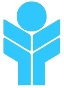 «Շրջակա միջավայրի վրա ազդեցության գնահատման և փորձաքննության մասին» ՀՀ օրենքի /21.06.2014թ. Հ0-110-Ն/ համաձայն, ինչպես նաև ՀՀ կառավարության 19.11.2014թ. N 1325-Ն որոշման հավելվածի 5-րդ գլխով սահմանված կարգով 2022թ. հունիսի 21-ին, ժամը՝ 11:00-ին Գյումրու համայնքապետարանի շենքում  (հասցե. ք. Գյումրի, Վարդանանց հր. 1, հեռ. +374 312  3-2606), տեղի կունենա «Գյումրի քաղաքի զբոսաշրջության ենթակառուցվածքների և ճանապարհների վերակառուցում» ենթածրագրի՝ Հաղթանակի պողոտայի, Սբ․ Ամենափրկիչ եկեղեցու հարակից այգու և հարող Աբովյան փողոցի աջ և ձախ հատվածների, Աճեմյան, Հանեսօղլյան և Ջիվանի փողոցների, Տերյան  ու Նալբանդյան փողոցների վերականգման բաղադրիչների նախագծերի շրջակա միջավայրի վրա ակնկալվող ազդեցության վերաբերյալ հանրային քննարկում /3-րդ հանրային քննարկում:Ծրագիրը իրականացվում է Հայաստանի տարածքային զարգացման հիմնադրամի կողմից: Նախագծման աշխատանքները իրականացվում են «Հալդի Քոնսալթ» ՍՊԸ-ի կողմից:Հանրային քննարկմանը կմասնակցեն նախագծող կազմակերպության, ծրագիրը իրականացնող կազմակերպության և համայնքապետարանի ներկայացուցիչները:Հանդիպման ընթացքում կծանոթանաք նախնական նախագծային լուծումներին, շրջակա միջավայրիև սոցիալական սպասվող ազդեցություններին, հնարավորություն կունենաք բարձրաձայնելու Ձեզ հուզող հարցերը: Փաստաթղթերին կարելի է ծանոթանալ ՀՏԶՀ-ի պաշտոնական կայքում՝ www.atdf.am, հեռ.՝ 010 247 123: